UK UNIVERSITY & APPRENTICESHIP SEARCH VIRTUAL FAIR – MARCH 2021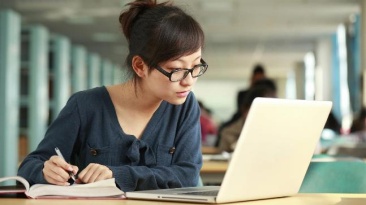 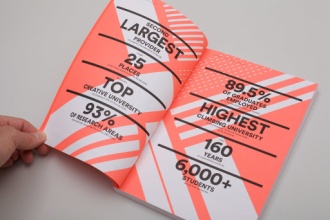 CHOOSING A COURSE webinarLots of courses out there – such as 1,791 Psychology courses  - so need to start as soon as you can and apply filters, as appropriate.Find out about the course via:-UCAS HubThe Student Room website (www.thestudentroom.co.uk) The UniGuide website (www.theuniguide.co.uk) The Complete University Guide website (www.thecompleteuniversityguide.co.uk) University websitesLeague TablesProspectusesCareers Advisers (I interview all Year 11 students and appointments are also offered to sixth form students in Year 12 and 13 though these are limited – book early! – via Mr Hay)Questions you need to ask yourself:-What do you enjoy?What are you good at?What are you doing now?How will I be taught? (see below)Look out for traditional modules such as within a BSc Biological Sciences degree, there will be cell biology and within a BA English Literature degree, you will find Victorian writing... ...as well as look out for the more “niche” modules such as within a BSc Biological Sciences degree, there may be modules in science communication and cancer biology and within a BA English Literature degree, you can find modules in children’s literature and the art of murder, for example. Methods of teaching / assessmentLectures – large classes with expert lecturers – can be in a large Lecture Hall, for exampleSeminars – small size sessions with your peers and possibly a Lecturer to facilitate the sessionPracticals – where you put theory into practiceIndependent study – where you have your own time to spend researching, undertaking projects, presentations, essays and so onSUMMARYINTEREST – what do you enjoy?MODULES – which course is more relevant to your needs?CAREER – do you have one in mind? Do you need a specific degree or not?OPPORTUNITIES – look out for those courses offering additional experiences such as a year abroad (studying and/or working), a Year in Industry (UK), field trips, work placements and so on RESEARCH – League Tables, the above websites and othersAMANDA WATSONCAREERS ADVISERMARCH 2021 